Publicado en Madrid el 05/06/2019 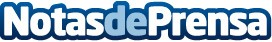 Vip Reformas renueva su app de profesionales para facilitar las gestiones de las mejores empresas de construcciónLa nueva versión de la aplicación de profesionales de Vip Reformas mejora la funcionalidad y estética de la anterior en busca de una mejor experiencia del usuarioDatos de contacto:VIP Reformas900 902 908Nota de prensa publicada en: https://www.notasdeprensa.es/vip-reformas-renueva-su-app-de-profesionales_1 Categorias: E-Commerce Recursos humanos Dispositivos móviles Construcción y Materiales http://www.notasdeprensa.es